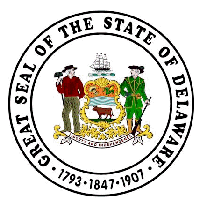 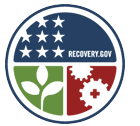  Criminal Justice CouncilFFY 2018 Title II Formula Block Grant ProgramDelinquency PreventionAPPLICANT NAME:	______________________________________________________________(Legal Applicant)*ORGANIZATION’S DUNS: ______________________________SAM Registry Status (Active, Inactive, Pending): ________________________ADDRESS:	________________________________________________________________________________________________________________CITY: :__________ZIP CODE + 4___________________TELEPHONE:	           ________________________________________________PRIMARY CONTACT PERSON:   __________________________________________________E-MAIL:                        ________________________________________________________________TITLE OF CONCEPT:	________________________________________________________________BRIEF SUMMARY OF CONCEPT (300 words): __________________________________________________________________________________________________________________________________________________________________________________________________________________________________________________________________________________________________________________________________________*Enter the official name of the agency that will be fiscally responsible for the administration of the project.Statement of problem(s) for which assistance is sought.  Please provide any statistical information that may be available.  Problem statements should include specific data pertaining to the proposed program.  (Up to 3 pages. Total 20 points.)Program Description - Summarize what the program intends to accomplish and how it will be accomplished. Please provide specific plans on how your program will be implemented.  State the goal(s) of the project and how achieving the goal(s) will have a positive impact on the problem(s) (described above). (Up to 5 pages. Total 50 points.)C.	Please describe how the evaluation strategy assesses all threshold requirements, the impact of the project and the sustainability plan beyond funding? (Up to 2 pages. Total 10 points.)Please provide detailed Budget Breakdown associated with this program. (Up to 1 page. Total 10 pts)FEDERAL GRANT REQUEST:  $____________________	PROJECT DURATION: _____________Please Submit Concept Paper via Egrants by 2:30 PM Monday, Aug 6, 2018. Please direct solicitation based questions to:Mr. Cliffvon HowellCliffvon.Howell@state.de.usJuvenile Justice Coordinator Criminal Justice Council, 10th FloorWilmington, DE 19801